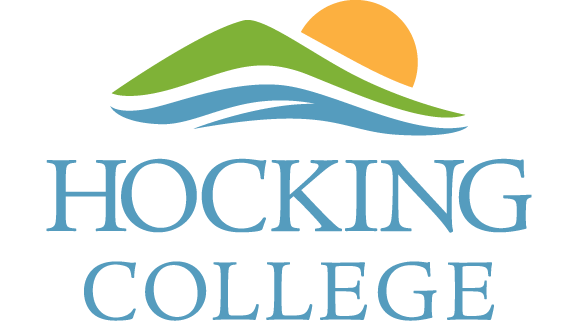 Policy Category:  Board Governance Policy Policy Number: 1.15Policy Issued: 10/13/2022Policy Revised: 10/13/2022		   10/05/2023Policy Reviewed: 10/13/2022Policy Title: Selection Process for Board of Trustees Policy Board Approved:  10/13/2022			        10/05/2023Purpose: Approved By-Laws and Legislative Mandate for Board Appointments. The members of the Board of Trustees of the College shall be nine (9) in number, three (3) to be appointed by the Governor of the State of Ohio and six (6) to be appointed by the selection committee. The selection committee shall be appointed by the Executive committee of the Hocking College Board of trustees. The selection committee shall consist of either three (3) or five (5) members who are local business, civic, or nonprofit leaders and who are not currently sitting members of the Hocking College board of trustees. The board of trustees shall nominate individuals to be considered by the trustee selection committee. The appointees shall not be employees of the College or have been a college employee within the prior five (5) years. The selection committee may select new trustees from the individuals nominated by the board of trustees or other applicants. Trustees appointed by the selection committee shall reside within the technical college district. The term of office for trustees appointed by the selection committee shall be for three years. Each trustee shall hold office from the date of the appointment until the end of the appointment term; provided, however, that any Trustee shall continue in office subsequent to the expiration of their term until a successor takes office or until a period of sixty days has elapsed, whichever occurs first. The three (3) year term of the office for those appointed by the selection committee shall be September 1 through August 31 with no more than two (2) Trustees having an expiring term in any year.